18 ЗАСЕДАНИЕ 1 СОЗЫВАВ соответствии с Федеральным законом от 02.03.2007 №25-ФЗ                          «О муниципальной службе в Российской Федерации», Законом Чувашской Республики от 05.10.2007 №62 «О муниципальной службе в Чувашской Республике», постановлением Кабинета Министров Чувашской Республики                    от 24.10.2023 №666 «О внесении изменений в некоторые постановления Кабинета Министров Чувашской Республики», Уставом Козловского муниципального округа Чувашской Республики, Собрание депутатов Козловского муниципального округа Чувашской РеспубликиРЕШИЛО:1. Внести следующее изменение в решение Собрания депутатов Козловского муниципального округа Чувашской Республики от 26.12.2022 №4/107                         «О денежном содержании, порядке установления ежемесячных и иных дополнительных выплат лицам, замещающим муниципальные должности, и лицам, замещающим должности муниципальной службы в органах местного самоуправления Козловского муниципального округа Чувашской Республики»                  (с изменениями, внесенными решением Собрания депутатов Козловского муниципального округа Чувашской Республики от 10.02.2023 №10/137):приложение №1 «Размеры должностных окладов и ежемесячного денежного поощрения лиц, замещающих муниципальные должности и должности муниципальной службы» к указанному решению изложить в новой редакции согласно приложению №1 к настоящему решению;приложение №2 «Размеры ежемесячных выплат за классный чин муниципального служащего» к указанному решению изложить в новой редакции согласно приложению №2 к настоящему решению.2. Настоящее решение подлежит опубликованию в периодическом печатном издании «Козловский вестник» и размещению на официальном сайте Козловского муниципального округа в сети «Интернет».3. Настоящее решение вступает в силу после его официального опубликования и распространяется на правоотношения, возникшие                                      с 01 октября 2023 года.Председатель Собрания депутатов Козловского муниципального округа Чувашской Республики  				                                       Ф.Р. ИскандаровГлава Козловского муниципального округаЧувашской Республики           						      А.Н. ЛюдковР А З М Е Р Ыдолжностных окладов и ежемесячного денежного поощрения лиц,замещающих муниципальные должности и должностимуниципальной службыР А З М Е Р Ыежемесячных выплат за классный чин муниципального служащегоЧĂВАШ РЕСПУБЛИКИ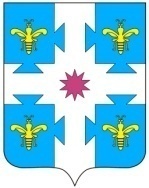 ЧУВАШСКАЯ РЕСПУБЛИКАКУСЛАВККА МУНИЦИПАЛЛА ОКРУГӖHДЕПУТАТСЕН ПУХӐВĔЙЫШĂНУ25.10.2023 4/206 №Куславкка хулиСОБРАНИЕ ДЕПУТАТОВКОЗЛОВСКОГОМУНИЦИПАЛЬНОГО ОКРУГАРЕШЕНИЕ 25.10.2023 № 4/206город КозловкаО внесении изменений в решение Собрания депутатов Козловского муниципального округа Чувашской Республики от 26.12.2022 №4/107 «О денежном содержании, порядке установления ежемесячных и иных дополнительных выплат лицам, замещающим муниципальные должности, и лицам, замещающим должности муниципальной службы в органах местного самоуправления Козловского муниципального округа Чувашской Республики»Приложение №1 к решению Собрания депутатовКозловского муниципального округа Чувашской Республикиот 25.10.2023 № 4/206Приложение №1к решению Собрания депутатов Козловского муниципального округа Чувашской Республики от  26.12.2022  №4/107Наименование должностиДолжностной оклад (рублей в месяц)Размер ежемесячного денежного поощрения (должностных окладов)123Аппарат администрации Козловского муниципального округа Аппарат администрации Козловского муниципального округа Аппарат администрации Козловского муниципального округа Глава Козловского муниципального округа258880,2Первый заместитель главы администрации Козловского муниципального округа99382,1Заместитель главы администрации Козловского муниципального округа95191,9Управляющий делами администрации Козловского муниципального округа 85391,9Начальник управления администрации Козловского муниципального округа83991,8Начальник территориального отдела администрации Козловского муниципального округа (с численностью населения административно-территориальной единицы (городского поселения), входящей в состав муниципального округа, менее 10 тыс.  человек)81444,4Начальник территориального отдела администрации Козловского муниципального округа (с численностью населения административно-территориальной единицы (сельского поселения), входящей в состав муниципального округа, от 1 до 3 тыс.  человек)81441,8Начальник территориального отдела администрации Козловского муниципального округа (с численностью населения административно-территориальной единицы (сельского поселения), входящей в состав муниципального округа, менее 1 тыс.  человек)81441,7Начальник отдела администрации Козловского муниципального округа81441,8Советник главы администрации Козловского муниципального округа, городского округа по работе с молодежью81211,8Заместитель начальника управления администрации Козловского муниципального округа78921,7Заместитель начальника отдела администрации Козловского муниципального округа77651,5Заведующий сектором77651,4Пресс-секретарь главы администрации муниципального округа, городского округа73191,2Главный специалист-эксперт68721Ведущий специалист-эксперт63621Специалист-эксперт58541Старший специалист 1 разряда58541Старший специалист 2 разряда55991Старший специалист 3 разряда53441Специалист 1 разряда47371Специалист 2 разряда42841Специалист 3 разряда37831Приложение №2 к решению Собрания депутатовКозловского муниципального округа Чувашской Республикиот 25.10.2023 № 4/206Приложение №2к решению Собрания депутатов Козловского муниципального округа Чувашской Республики от  26.12.2022  №4/107Наименование классного чинаРазмер выплаты (рублей в месяц)12Действительный муниципальный советник 1 класса4902Действительный муниципальный советник 2 класса4573Действительный муниципальный советник 3 класса4248Муниципальный советник 1 класса3756Муниципальный советник 2 класса3433Муниципальный советник 3 класса3106Советник муниципальной службы 1 класса2946Советник муниципальной службы 2 класса2450Советник муниципальной службы 3 класса2127Референт муниципальной службы 1 класса1963Референт муниципальной службы 2 класса1638Референт муниципальной службы 3 класса1469Секретарь муниципальной службы 1 класса1146Секретарь муниципальной службы 2 класса984Секретарь муниципальной службы 3 класса817